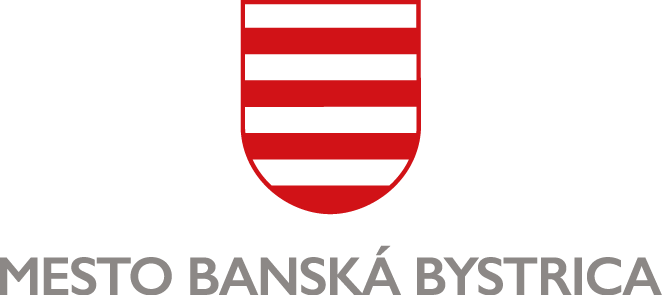 MESTSKÝ ÚRAD, Odbor sociálnych vecíOddelenie služieb dlhodobej starostlivostiŽIADOSŤ O POSKYTOVANIE SOCIÁLNEJ SLUŽBYambulantné a terénne sociálne službyv zmysle zákona č. 448/2008 Z. z. v znení neskorších predpisovŽiadateľ: Meno a priezvisko: ............................................................................................................................Rodné priezvisko: ..............................................................................................................................Dátum narodenia: ..................................................	Rodné číslo: ..............................................Trvalý pobyt: .................................................................................................. 	PSČ: ......................	Prechodný pobyt: ...........................................................................................	PSČ: ......................Kontaktné údaje:        Telefón: ......................................................	E-mail: .....................................................................        Kontakt na príbuzných: .....................................................................................................................(meno a priezvisko, vzťah)        Telefón: ......................................................	E-mail: .....................................................................Štátne občianstvo: …...........................................................................Rodinný stav (hodiace označte „X“):slobodný (á)		rozvedený (á)	ženatý/vydatá		ovdovený (á)	Žijem s druhom (s družkou): …..........................................................................................................(meno a priezvisko)Druh požadovanej sociálnej služby (hodiace sa označte „X“):Prepravná služba	Monitorovanie a signalizácia potreby pomoci	Požičiavanie pomôcok	Pomoc pri osobnej starostlivosti o dieťa	Jedáleň (rozvoz stravy)	Jedáleň:	        a)    Mestský úrad, Československej armády 26            ☐b)    Univerzita Mateja Bela, Trieda SNP 53                   ☐KOMUCE, Krivánska 22	☐Zariadenie pre seniorov Jeseň, Internátna 10	☐Stredisko sociálnych služieb, 9. mája 74	☐DD a DSS, Jilemnického 48	☐Forma sociálnej služby (hodiace sa označte „X“):Terénna		Ambulantná	Deň začatia poskytovania sociálnej služby (uveďte dátum): .............................................................Čas poskytovania sociálnej služby (hodiace sa označte „X“):	na dobu určitú (uveďte dátum): ................................................	na dobu neurčitúOsoby žijúce so žiadateľom v spoločnej domácnosti:12. Ďalší príbuzní, resp. ďalšie kontaktné osoby:Opatrovník (v prípade, že má žiadateľ obmedzenú spôsobilosť na právne úkony):Meno a priezvisko opatrovníka: ...............................................................................................................Adresa: ......................................................................................................................................................Telefón: ..............................................................	E-mail: .....................................................................* zároveň je potrebné doložiť aj rozsudok súdu o obmedzení spôsobilosti na právne úkony a listinu, ktorou bol súdom ustanovený opatrovník.Vyhlásenie žiadateľa (zákonného zástupcu):Vyhlasujem, že všetky údaje uvedené v žiadosti sú pravdivé a som si vedomý(á) právnych následkov uvedenia nepravdivých údajov.Dňa …........................................	….................................….......................................	podpis žiadateľa	(zákonného zástupcu)Súhlas dotknutej osoby so spracovaním osobných údajov:„Osobné údaje dotknutých osôb sa spracúvajú v súlade s NARIADENÍM EURÓPSKEHO PARLAMENTU A RADY (EÚ) 2016/679 z 27. apríla 2016 o ochrane fyzických osôb pri spracúvaní osobných údajov a o voľnom pohybe takýchto údajov, ktorým sa zrušuje smernica 95/46/ES (všeobecné nariadenie o ochrane údajov) a so zákonom č. 18/2018 Z. z. o ochrane osobných údajov a o zmene a doplnení niektorých zákonov.Informácie o spracúvaní osobných údajov prevádzkovateľom sú vám plne k dispozícii na webovom sídle https://www.banskabystrica.sk/urad/ochrana-osobnych-udajov/, ako aj vo fyzickej podobe v sídle a na všetkých kontaktných miestach prevádzkovateľa.“Dňa …........................................	….................................….......................................	podpis žiadateľa	(zákonného zástupcu)Prílohy k žiadosti o poskytovanie sociálnej služby:	prepravná služba:	vyjadrenie lekára o zdravotnom stave žiadateľa alebo komplexný posudok Úradu práce, sociálnych vecí a rodiny, podľa ktorého je žiadateľ odkázaný na individuálnu prepravumonitorovanie a signalizácia potreby pomoci:	vyjadrenie lekára o zdravotnom stave žiadateľa 	identifikačná karta žiadateľapožičiavanie pomôcok:	správa o priebehu a vývoji choroby, alebo výpis zo zdravotnej dokumentácie alebo prepúšťacie správy z hospitalizácie, resp. iné vyjadrenie ošetrujúceho lekára o zdravotnom stave žiadateľapomoc pri osobnej starostlivosti o dieťa:	potvrdenie o príjme za aktuálny kalendárny rok (aj príjem ďalších spoločne posudzovaných osôb)	vyhlásenie o majetku žiadateľa (úradne overené)jedáleň:	potvrdenie o príjme za aktuálny kalendárny rok (aj príjem spoločne posudzovanej osoby – manžel, manželka)	vyjadrenie lekára o zdravotnom stave žiadateľa (len k žiadosti o rozvoz)Meno a priezviskoAdresaTelefóne-mailPríbuzenský vzťahDátum narodeniaMeno a priezviskoAdresaTelefóne-mailPríbuzenský vzťahDátum narodenia